Investigative Infographic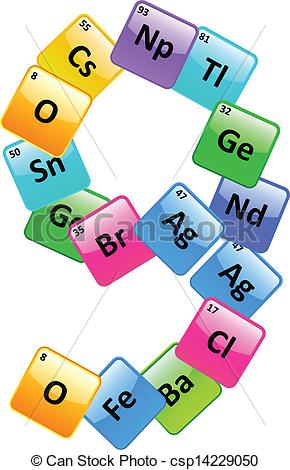 In this investigation, you will create an infographic for a specific element of your choice.  You will create the infographic on easel.ly.com which is a site to create artistic infographics.   You will need to register on this site with an email and create an account for yourself.  Your final product should be emailed to your instructor.                    What is an Infographic?A well-designed infographic like the one below can help you simplify a complicated subject or turn an otherwise boring subject into a captivating experience. Adding interactive content like can be one of the most effective strategies in portraying information to an audience.  Ideally, an infographic should be visually engaging, contain a subject matter that is appealing to your target audience, and be supported by other related engaging content. https://www.customermagnetism.com/wp-content/uploads/2012/11/light-bulb-infographic.jpg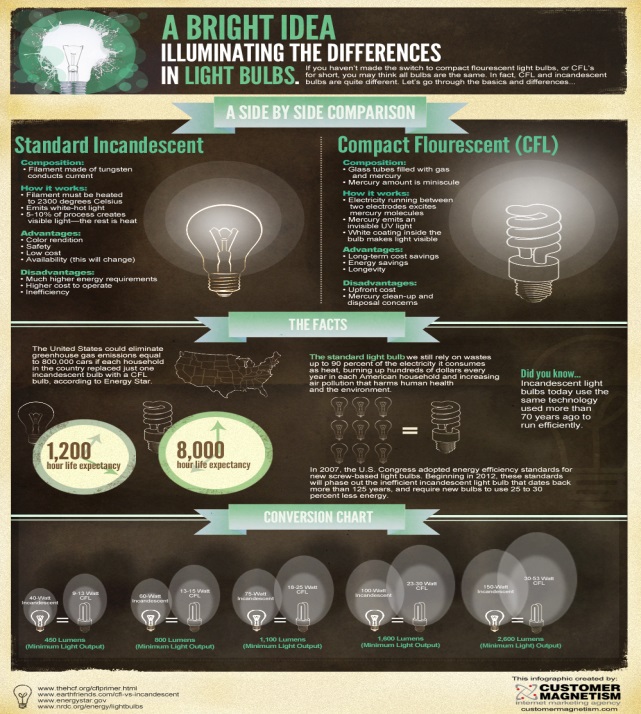 